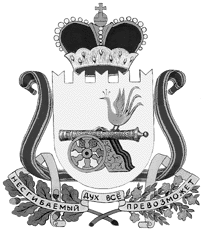 администрация муниципального образования«Вяземский район» смоленской областираспоряжениеот 23.11.2020 № 503-рВо исполнение постановления правительства Российской Федерации от 14 февраля 2017 №181 «О единой государственной информационной системе социального обеспечения»:Признать утратившим силу распоряжение Администрации муниципального образования «Вяземский район» Смоленской области от 20.09.2018 №447-р «Об осуществлении полномочий поставщика информации, подлежащей размещению в Единой государственной информационной системе социального обеспечения (ЕГИССО)».Назначить ответственными поставщиками информации в Единой государственной информационной системе социального обеспечения (ЕГИССО) следующие структурные подразделения:комитет образования;комитет имущественных отношений; отдел опеки и попечительства;организационный отдел; отдел бухгалтерского учета и отчетности;отдел муниципальной службы; комитет экономического развития; управление жилищно-коммунального хозяйства, транспорта и дорожного хозяйства.  Назначить ответственными за организацию размещения сведений в Единой государственной информационной системе социального обеспечения (ЕГИССО) следующих руководителей соответствующих структурных подразделений:комитет образования - И.М. Семенков;комитет имущественных отношений - Ж.И. Коломацкая;отдел опеки и попечительства - Н.В. Кустарёва;организационный отдел - И.Р. Ильина;отдел бухгалтерского учета и отчетности - Н.Ю. Семёнова;отдел муниципальной службы - Л.В. Родина;комитет экономического развития - А.О. Фирсов;управление жилищно-коммунального хозяйства, транспорта и дорожного хозяйства - С.В. Цурков.Назначить ответственными за размещение информации в Единой государственной информационной системе социального обеспечения (ЕГИССО) следующих сотрудников:Назначить ответственным за обеспечение взаимодействия поставщиков сведений в Единой государственной информационной системе социального обеспечения (ЕГИССО) отдел информационной политики и информационных технологий.Назначить ответственным за защиту информации отдел информационной политики и информационных технологий.7. Разместить настоящее распоряжение на официальном сайте Администрации муниципального образования «Вяземский район» Смоленской области.8. Контроль за исполнением данного распоряжения возложить на заместителя Главы муниципального образования «Вяземский район» Смоленской области Вавилову С.Б.Глава муниципального образования«Вяземский район» Смоленской области                                         И.В. ДемидоваСогласовано:Заместитель Главы МО                                _______ С.Б. Вавилова _________Начальник юридического отдела                ________В.П. Березкина ________
Главный специалист ОМС                           ________ Л.В. Икатова _________
Исп.
       И.о. начальника отдела ИП и ИТ                    __________ Е.И. Капитонова____ 
       тел. 4-21-99
          Разр.  Старший менеджер отдела ИП и ИТ               ________Н.А. Чкаников________
  тел. 4-21-99Разослать: отдел ИП и ИТ, сайт, Вавиловой Т.А., структурным подразделениям (управление ЖКХ, транспорта и дорожного хозяйства, комитет образования, комитет имущественных отношений, комитет экономического развития, финансовое управление, отдел опеки и попечительства, отдел муниципальной службы, отдел бухгалтерского учета и отчетности).

экз. 10       Об осуществлении полномочий поставщика информации, подлежащей размещению в Единой государственной информационной системе социального обеспечения (ЕГИССО) № п/пСтруктурное подразделениеФ.И.О.Должность1.Комитет образованияДмитриева Любовь МихайловнаБухгалтер-экономист1.Комитет образованияКрюкова Наталья ВладимировнаБухгалтер-экономист2.Комитет имущественных отношенийЧирковаВера ПетровнаГлавный специалист3.Отдел опеки и попечительстваКусакина Ирина СергеевнаВедущий специалист3.Отдел опеки и попечительстваПолухинаМария НиколаевнаГлавный специалист4.Организационный отделБеляева Юлия ОлеговнаСтарший менеджер5.Отдел бухгалтерского учета и отчетностиБеркетова Елена ПетровнаМенеджер6.Отдел муниципальной службыМитина Кристина ЭдуардовнаСпециалист 1-ой категории7.Комитет экономического развитияЛивша Мария АлександровнаГлавный специалист8.Управление  жилищно-коммунального хозяйства, транспорта и дорожного хозяйства  Сорока Оксана АлексеевнаВедущий специалист